TÀI LIỆU HƯỚNG DẪN SỬ DỤNGPHẦN MỀM QUẢN LÝ NGUỒN GỐC XUẤT XỨ - CHỐNG HÀNG GIẢPHÂN HỆ: KHÁCH HÀNGVERSION 1.0Cần Thơ 10/2021MỤC LỤCDanh sách hình ảnhHình ảnh 1: Trang portal	4Hình ảnh 2: Trang portal đăng ký khách hàng	4Hình ảnh 3: Form thông tin đăng ký khách hàng	5Hình ảnh 4: Màn hình đăng nhập	5Hình ảnh 5: Giao diện trang khách hàng	6Hình ảnh 6: Hình ảnh quản lý tài khoản khách hàng	6Hình ảnh 7: Hình ảnh cập nhật thông tin cá nhân khách hàng	7Hình ảnh 8: Hình ảnh thay đổi mật khẩu	7Hình ảnh 9: Giao diện đơn hàng của khách hàng	7Hình ảnh 10: Giao diện sửa địa chỉ người mua hàng	8Hình ảnh 11: Giao diện danh mục sản phẩm	8Hình ảnh 12: Giao diện sản phẩm	9Hình ảnh 13: Giao diện danh sách đăng ký tem	9Hình ảnh 14: Giao diện thông tin đặt hàng	10Hình ảnh 15: Giao diện trang bình chọn	10Hình ảnh 16: Giao diện tham gia bình chọn	11Hình ảnh 17: Giao diện khi người dùng đã tham gia bình chọn	11Hình ảnh 18: Giao diện đánh giá chất lượng sản phẩm	12Đăng ký khách hàngTruy cập trang portal. Địa chỉ: http://chonongsancantho.vn/portalBước 1: Chọn chức năng đăng kýBước 2: Chọn đăng ký khách hàngBước 3: Điền đầy đủ thông tin khách hàngBước 4: Nhập mã xác thực, click nút Đăng kýSau khi đã đăng ký thành công, giao diện trang trở về màn hình đăng nhập.Truy cập trang khách hàngTruy cập trang quản lý. Địa chỉ: http://chonongsancantho.vn/Portal/LoginBước 1: Nhập tài khoản, mật khẩu của tài khoản khách hàng đã tạoBước 2: Nhập mã xác thực. Bấm nút “Đăng nhập” để truy cập trang chủQuản lý tài khoản khách hàngClick vào tên khách hàng ở góc bên trái màn hìnhCập nhật thông tin cá nhận: Click nút  để cập nhật thông tin cá nhân. Thay đổi thông tin muốn thay đổi và chọn cập nhật.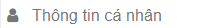 Đổi mật khẩu: Click nút  để đổi mật khẩu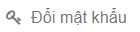 Đăng xuất tài khoản: Click nút  để đăng xuất.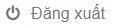 Quản lý đơn hàngClick vào tên khách hàng ở góc bên trái màn hình. Click vào nút  để vào trang quản lý đơn hàng của khách hàng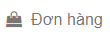 Sửa thông tin đơn hàng: click nút  để sửa thông tin người mua hàng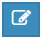 Xóa đơn hàng: click nút  để xóa đơn hàng. Chọn nút  để xác nhận xóa đơn hàng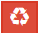 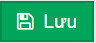 Thêm hàng vào giỏ hàngTruy cập vào menu Danh mục sản phẩm – Chọn danh mục sản phẩm muốn mua – Chọn sản phẩm muốn mua.Cho sản phẩm vào giỏ hàng: click vào nút  để thêm sản phẩm muốn mua vào giỏ hàng. Sau khi thêm, icon giỏ hàng sẽ được tăng số lượng 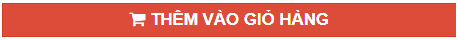 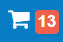 Quản lý giỏ hàngTruy cập menu: giỏ hàngChức năng: Sửa số lượng, xóa sản phẩm trong giỏ hàng, đặt hàng thanh toán.Sửa số lượng sản phẩm: Thay đổi số trong cột số lượng sản phẩmXóa sản phẩm: click nút  để xóa sản phẩm trong giỏ hàng. Sau đó click  để xác nhận xóa sản phẩm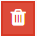 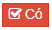 Thanh toán: click nút  để tiến hành đặt hàng, giao diện sẽ hiển thị form để điền thông tin của khách hàng. Khách hàng điền thông tin, click  để xác nhận đặt hàng với doanh nghiệp.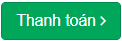 Bình chọn doanh nghiệpTruy cập menu: Bình chọn – Chọn cuộc bình chọn muốn tham gia (Chú ý: Điều kiện bắt buộc tham gia bình chọn là phải đăng nhập)Chức năng: Bình chọn doanh nghiệpSau khi chọn cuộc bình chọn muốn tham gia, giao diện như hình bên dưới. Tích chọn doanh nghiệp và click  để xác nhận bình chọn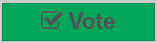 Đánh giá sản phẩmTruy cập vào sản phẩm- chọn tab Đánh giá sản phẩm.Chức năng: để khách hàng đánh giá chất lượng sản phẩm và nhu cầu thị trường của sản phẩmChọn loại đánh giá. Click vào biểu tượng  để cho điểm trên thang điểm 5. Viết nội dung nhận xét và nhấn  để gửi đánh giá lên hệ thống.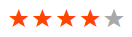 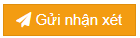 Truy xuất nguồn gốc xuất xứTruy cập vào ứng dụng Check QR của Cần ThơQuét mã QRCode trên sản phẩm. và nhập mã tem code sản phẩm để check.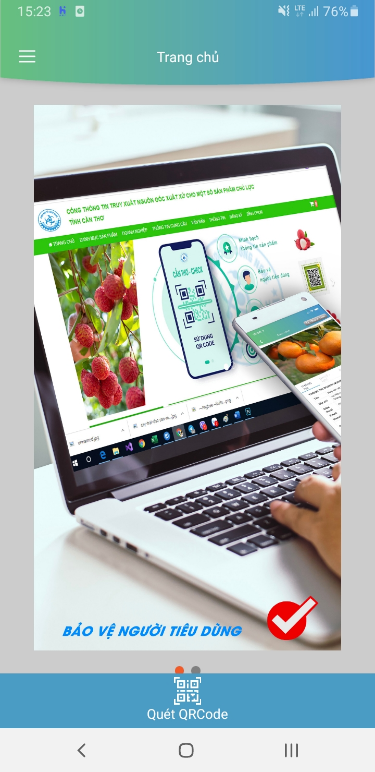 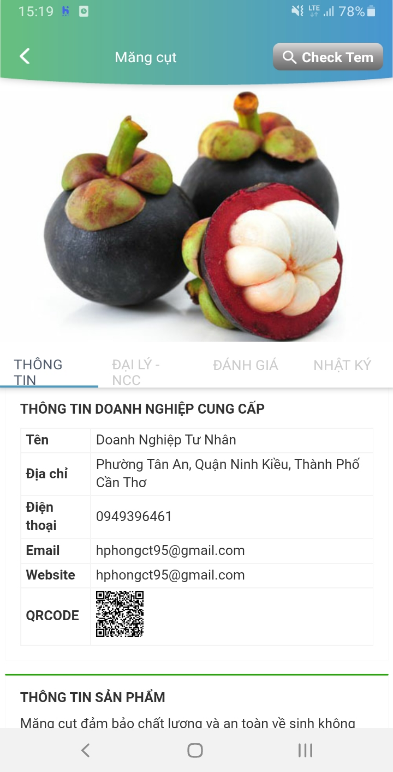 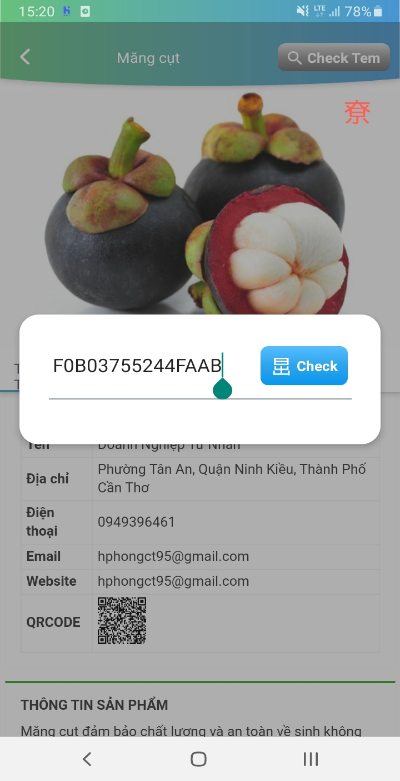 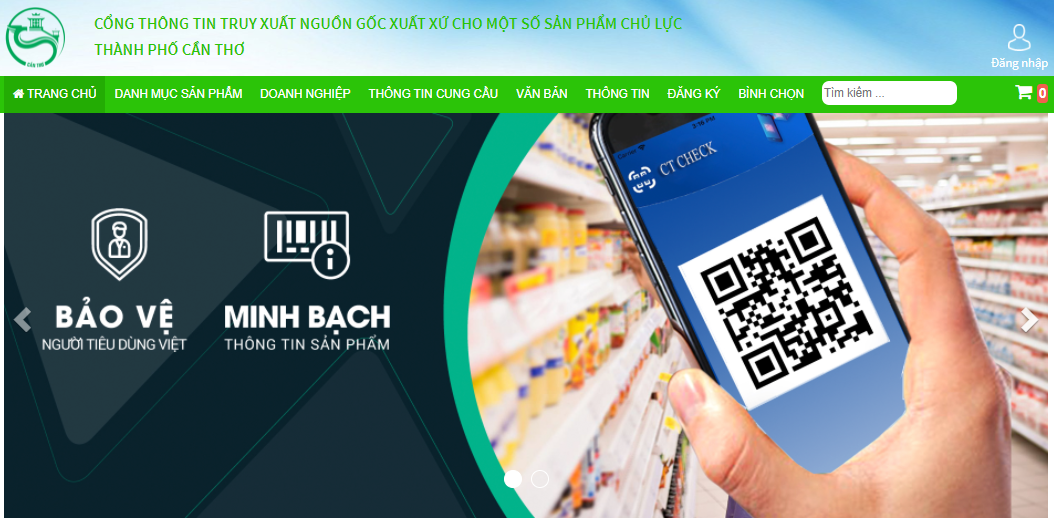 Hình ảnh : Trang portal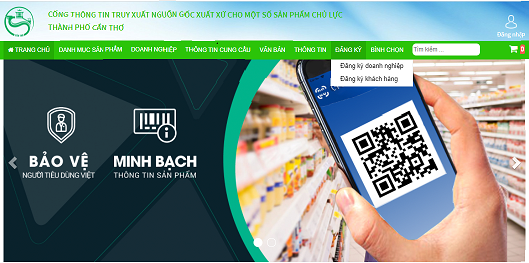 Hình ảnh : Trang portal đăng ký khách hàng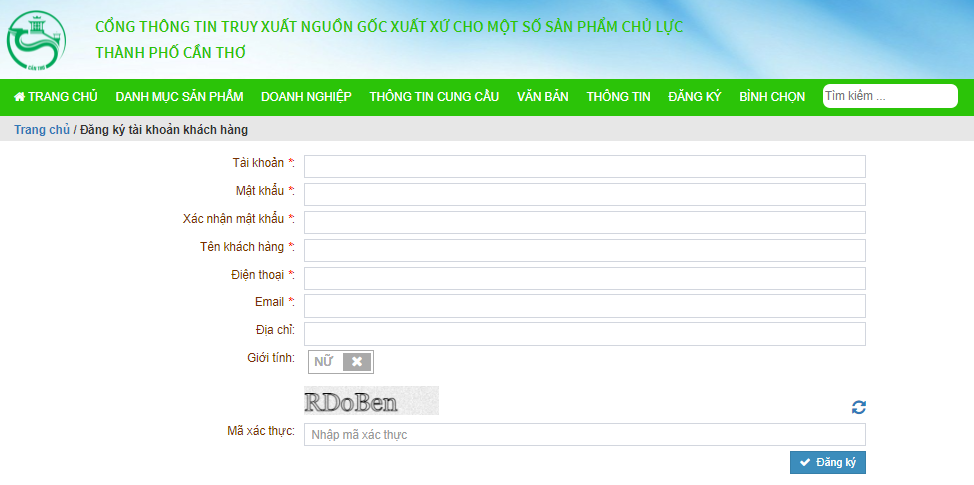 Hình ảnh : Form thông tin đăng ký khách hàng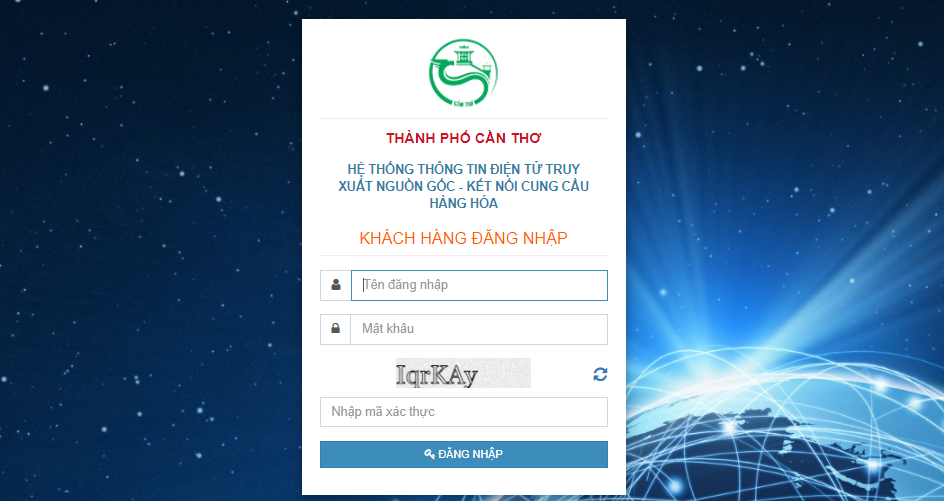 Hình ảnh : Màn hình đăng nhập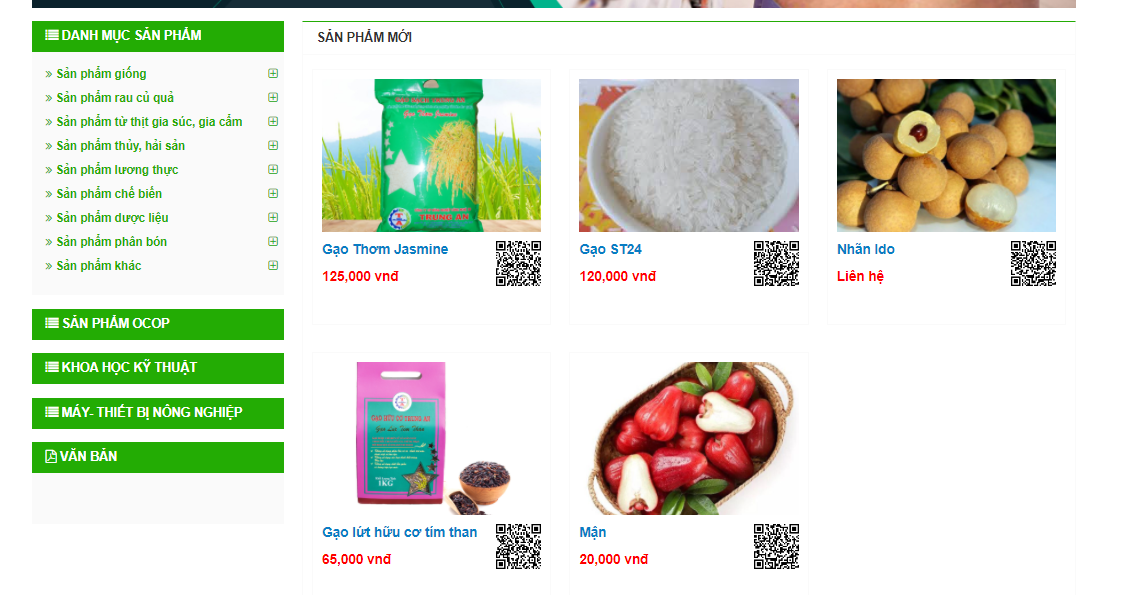 Hình ảnh : Giao diện trang khách hàng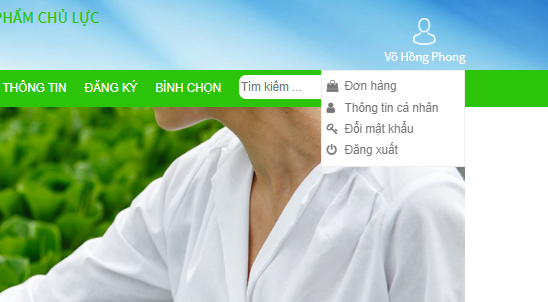 Hình ảnh : Hình ảnh quản lý tài khoản khách hàng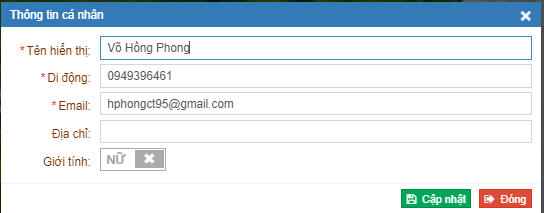 Hình ảnh : Hình ảnh cập nhật thông tin cá nhân khách hàng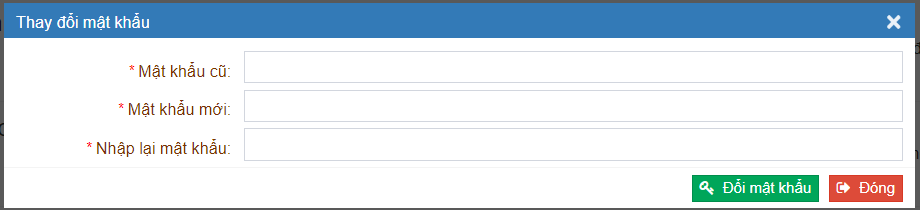 Hình ảnh : Hình ảnh thay đổi mật khẩu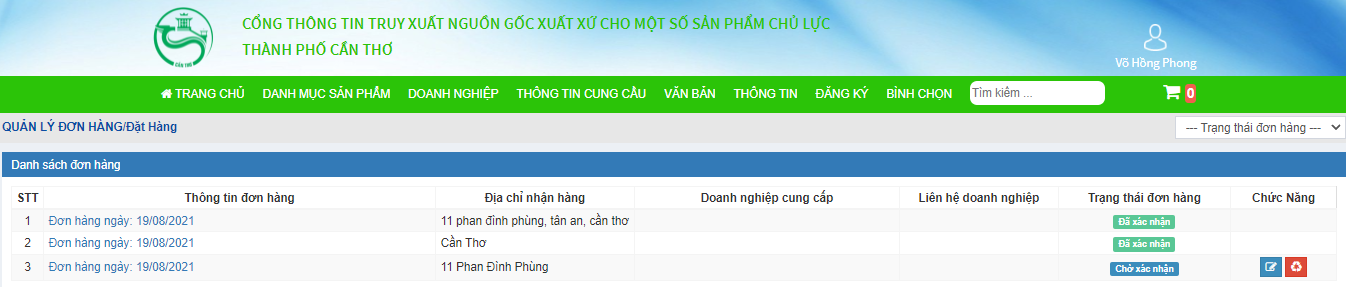 Hình ảnh 9: Giao diện đơn hàng của khách hàng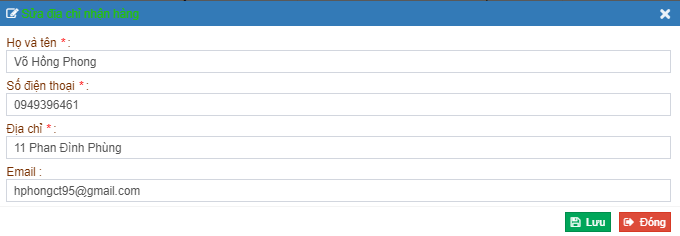 Hình ảnh 10: Giao diện sửa địa chỉ người mua hàngHình ảnh 11: Giao diện danh mục sản phẩm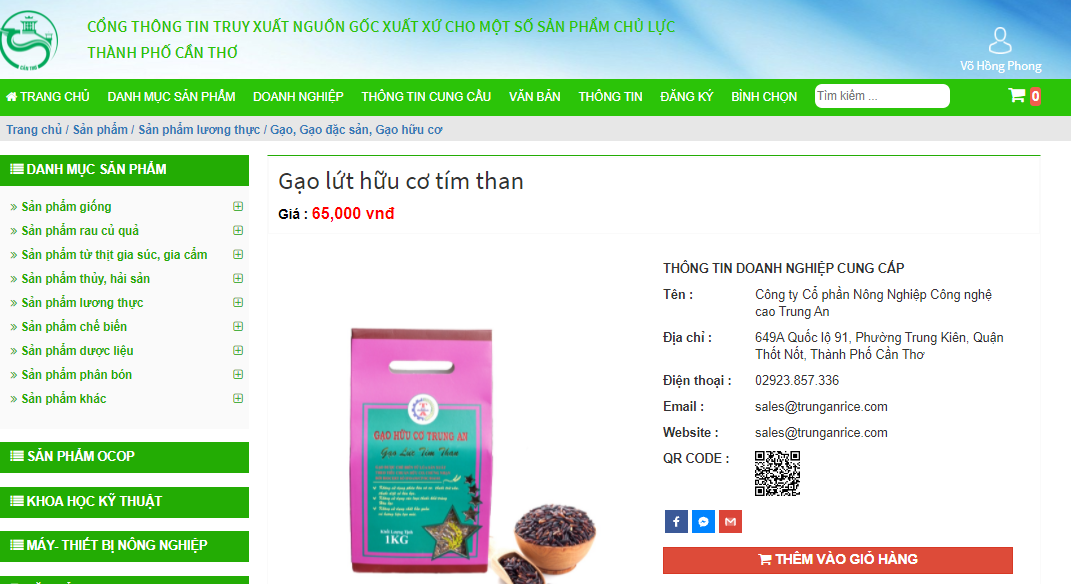 Hình ảnh 12: Giao diện sản phẩm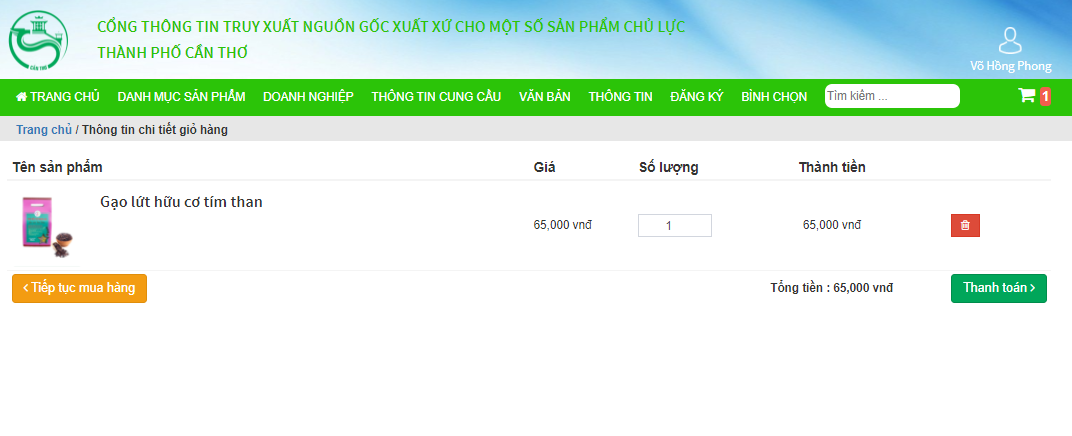 Hình ảnh : Giao diện danh sách đăng ký tem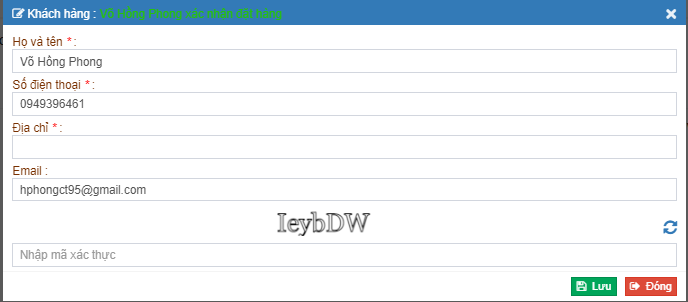 Hình ảnh : Giao diện thông tin đặt hàng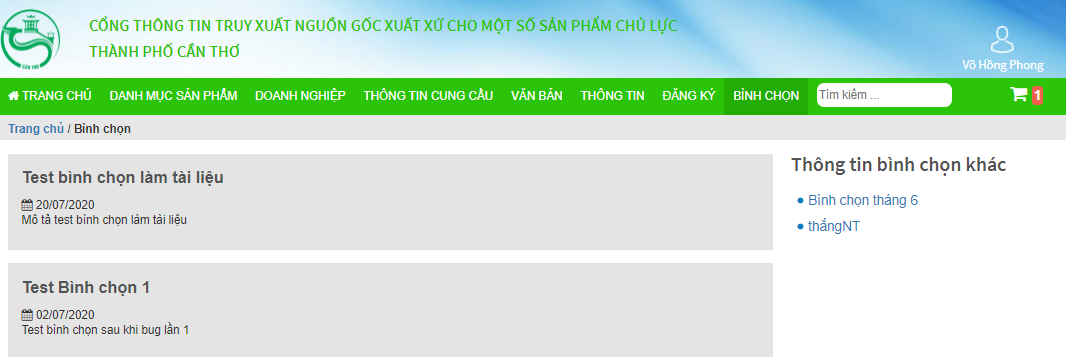 Hình ảnh : Giao diện trang bình chọn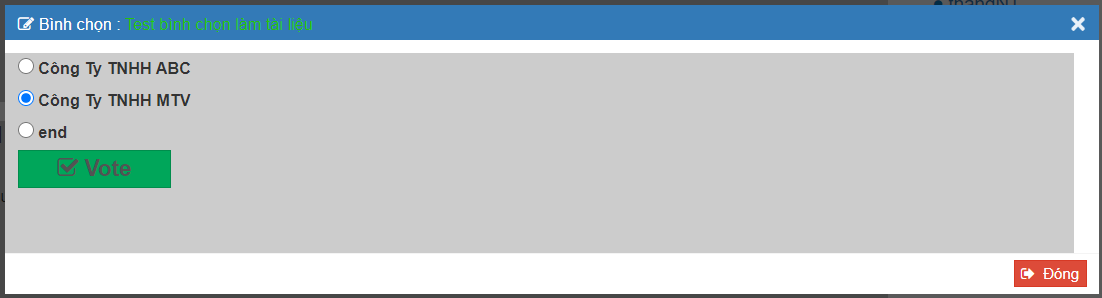 Hình ảnh : Giao diện tham gia bình chọn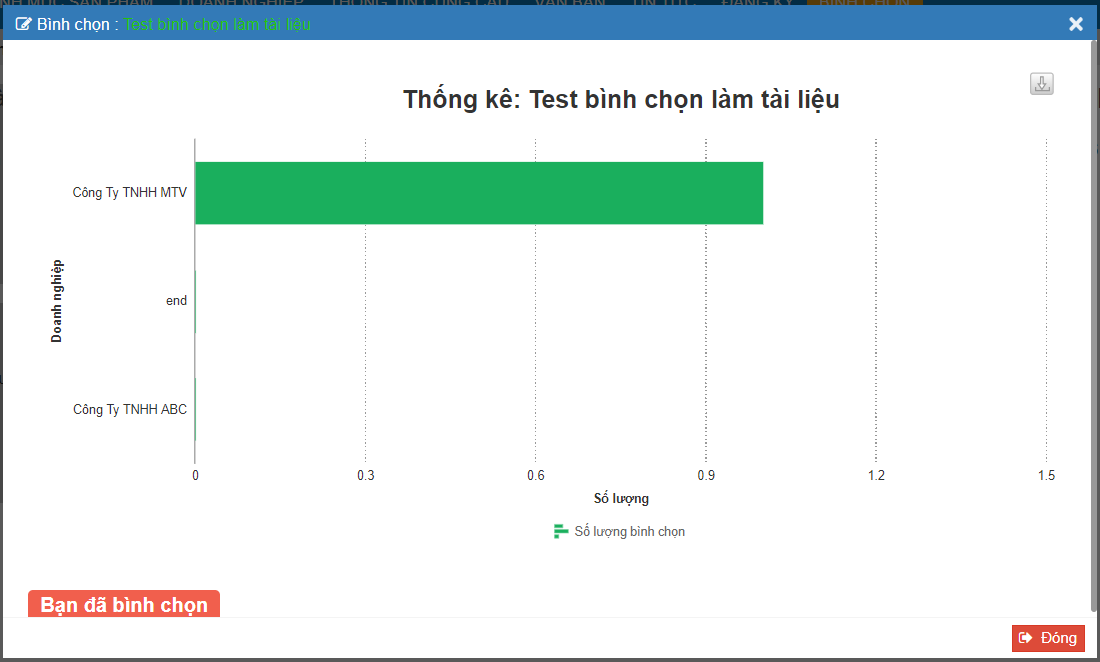 Hình ảnh 17: Giao diện khi người dùng đã tham gia bình chọn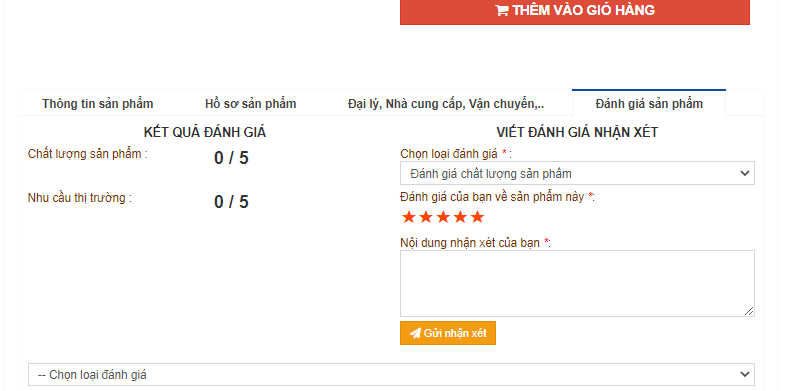 Hình ảnh : Giao diện đánh giá chất lượng sản phẩm